za učenike koji mogu i žele više izmatematike Pridružite nam se: kreativne radionice, logika, kombinatorika, statistika i vjerojatnost, pripreme za natjecanja...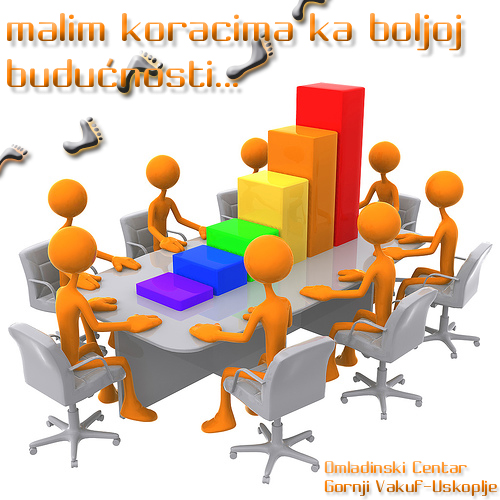 Za učenike od 4.-8. razreda, početak rada4. listopada 2017 g. u 17:00 sati